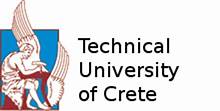 Technical University of CreteERASM101: Greek Language and Culture CoursesFebruary-March 2020-2021Professor: Eleni FelesakiKahoot: Does it ring a bell?1. Have you ever worked with kahoot before?a. I already know kahoot./ I have already worked with kahoot before.2. I first got in touch with kahoot at TUC.3. I have never worked with kahoot before.2. Do you think that kahoot helps you in the learning process?a. Yesb. No.c. Maybe3. In what way do you think kahoot is a helpful tool?a. It helps me to revise.b. It gives me motivation for further practice.c. I don’t think that kahoot is a helpful tool.4. What do you like the most about kahoot?a. The colours/ shapes.b. The music.c. The extra points for quick responses.5. What are the most important advantages of using kahoot in your opinion?a. It improves my communicative skills.b. It encourages me to work with my classmates.c. It reinforces the team spirit in the classroom.d. It creates an agreeable classroom environment.e. it’s a fun motivation6. How does kahoot improve your communicative skills?a. By choosing th “team mode” to play.b. By creating comptetition in the classroom.c. I don’t think that kahoot improves my communicative skills.7. How could you use kahoot in the future?a. For studies.b. For work.c. For personal use.8. Comments_I think it is a fun tool, that challenges your inner automatic skills, because you have to decide in a short period of time and it’s a fun way to repeat vocabulary ___________________________________________________________________________________________________________________________________________________________________________________________________________________________________________________________________________________________________________________________________________________________________________________________________________________________________________________________________________________